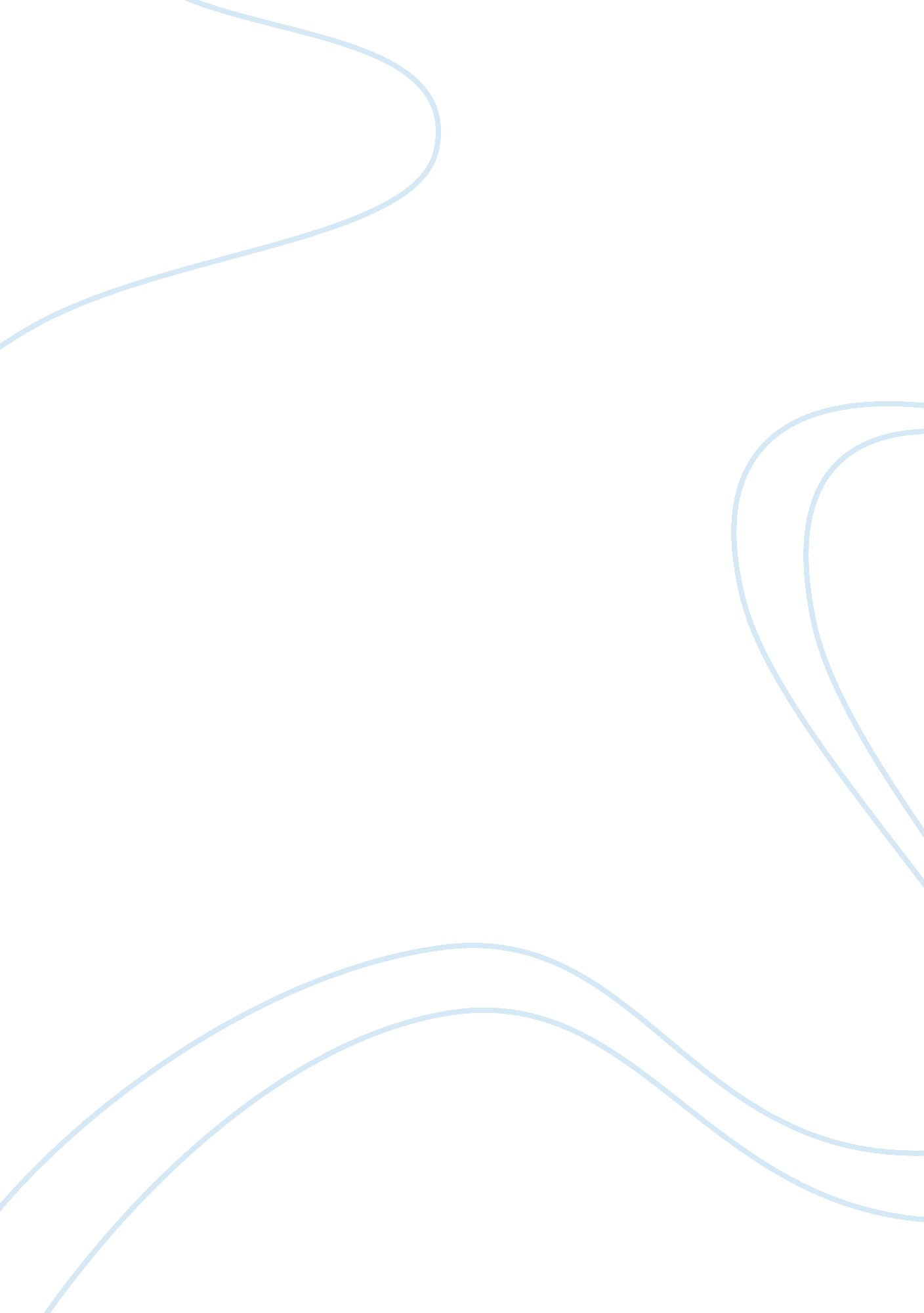 Werewolves vs vampires essay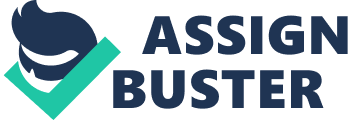 A comparison between vampires and werewolves reveals some surprise similarities and striking differences. One of the differences between these two creatures is how they were created. Vampires root contrast from culture to culture. In Slavic and Chinese stories, if an animal touched or done something to any dead body the dead body might become a vampire. Also, any body with an injury that hadn’t healed or cured would turn to a vampire. In modern Western tales, humans become vampires either after drinking a vampire’s blood or the other way around. Unlike vampires, legend proclaim that humans can turn into relieves by taking off their clothes and putting on a belt of wolfing, or to drink rainwater from a wolfs footprint. In the 1 9th century folk tellers renewed the way to become a werewolf and the renewal idea was a werewolf’s must bite or wound a person so they can become a werewolf. For example, a werewolf should either use his claws and wound a person’s body or bites the person any place in his body in order to become werewolf. Another difference between these two mythical creatures is their strength. Speed is one of the amazing abilities vampires have. They can run hundreds f miles, which mean even a human eye can’t see them. Also, vampires are well known for their superhuman strength. They can move and lift super heavy things that even a athletic person can lift and the things that are triple their size. To vampires crushing granite is like crushing a bug and throwing a car is like throwing a piece of paper. Also, they have the ability to heal their wounds when they feed on humans blood. The more blood vampires drink the more wounds they heal. Unlike vampires, werewolves have their own strengths. One of werewolf’s strength is shifting. They can turn into their relieves form at will, but when it’s a full moon they will turn into their werewolf’s form uncontrolled and out of their well. Another strength that werewolves have is agility. They can dodge bullets, climb walls and fall from a rooftop and land on the ground without any wound or getting injured. There are also similarities between these two creatures. The most important similarity is they both kill to survive. Vampires kill humans by sucking their blood dry in order to live immortal. Each night a vampire would come out of his coffin and find a victim so he can suck his blood with his fangs. Sometimes the person who gets his blood sucked doesn’t die, but he will turn into a vampire. Vampires need at least 3 gallons of blood each day in order to survive. On the other hand, werewolves kill humans because they can’t control themselves when they starve. Their starvation makes them go insane which makes them go hunt humans. They kill as many as they can to stop the starving issue. Werewolves can be unmanageable and as a result they get aggressive survival instincts of the wild animal that needs to hunt and kill his victim. However, when they turn into their human form the can’t pardon homeless for all these humans they killed in order to stop their starving. In conclusion, vampires and werewolves are different, yet they are alike. While there a few similarities between these two creatures, the differences between them are much greater. These two creatures are similar in term of killing to survive. However, it is important to remember that there are differences in the way these two creatures were created and their strengths. Therefore, one should always know more about mythical creatures, but should never belief in such one. 